Part-Time Staff Idea FormComplete the following before giving to Tammy.Program Name or Idea:Facility Type or Specifics Needed:Season It Would Best Be Set For:Age It Is Recommended For:Cost Per Person or Group:Transportation: Yes or NoReservation Needed: Yes or NoContact Person Name: Contact Phone Number: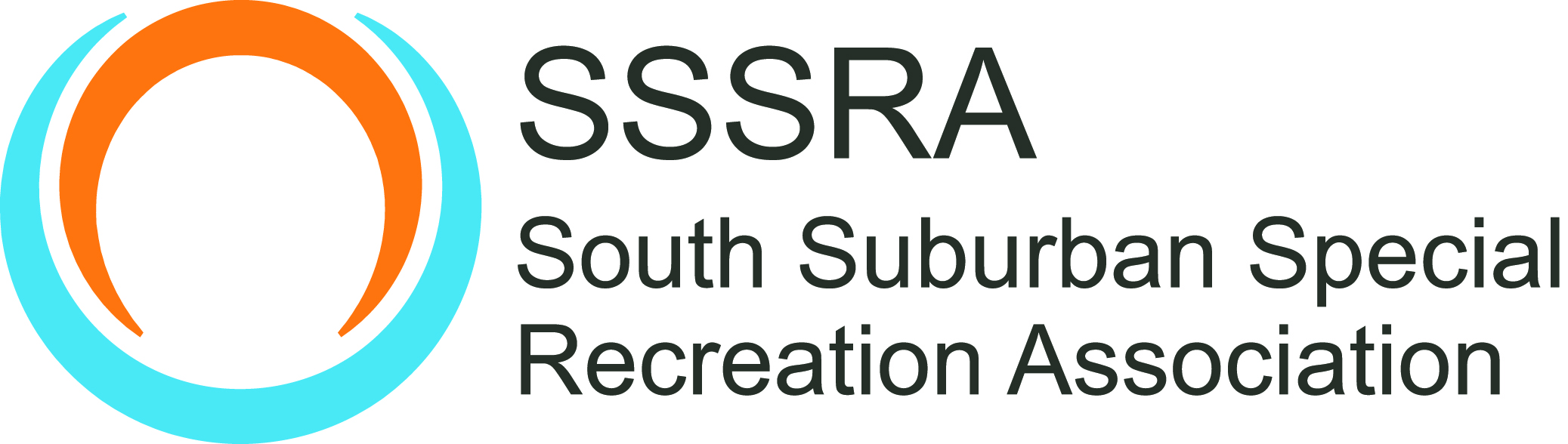 19910 80th AvenueTinley Park, IL 60487www.sssra.orginfo@sssra.org815.806.0384815.806.0390 • Fax711 • Illinois Relay System